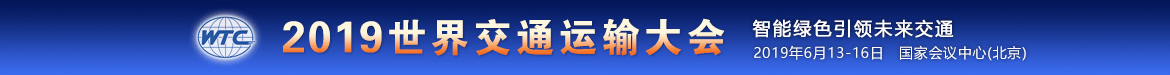 京津冀：协同发展，交通先行作者：文/《中国公路》杂志记者 陈露 赵井卫 来源：中国公路网 时间：2019-06-04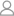 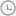 京津冀位于我国环渤海心脏地带，是北方经济规模最大、最具活力的地区，其未来发展越来越受到世界的瞩目。2014年4月，以习近平为核心的党中央站在国家发展全局的高度，做出了实施京津冀协同发展战略这一重大决策。交通一体化作为先行领域，则是京津冀协同发展的一项具体要求。5年来，京津冀交通一体化发展成效显著，已经初步形成了以北京为中心，以高铁和高速公路为骨干，普速铁路、国省干线公路为基础，与港口、机场共同组成的放射圈层状综合交通网络。中国科协党组书记、常务副主席、书记处第一书记怀进鹏曾指出，要进一步形成深化改革的共识，把改革主战场放在基层，推动中国科协形成与全国学会、地方科协深化改革“一体两翼”工作布局，创新工作机制与方式，推动改革向纵深发展，在更高起点上塑造面向建设世界科技强国的科协事业新格局。为推动形成“一体两翼”工作布局，助力京津冀协同发展，尤其是交通一体化发展，2019年世界交通运输大会召开期间，由北京市科学技术协会主办，北京公路学会承办，天津市公路学会、河北省公路学会协办，北京市交通委员会、天津市交通委员会、河北省交通运输厅支持的“京津冀交通一体化论坛”将重磅亮相。届时，主办方将邀请京津冀三地交通运输主管部门的领导及多位业内专家围绕“京津冀交通一体化”进行交流分享，为京津冀交通一体化发展建言献策。京津冀交通一体化论坛日程安排 时间：2019年6月14日13:00-17:30地点：北京市朝阳区天辰东路7号国家会议中心  306A 主办单位：北京市科学技术协会支持单位：北京市交通委员会天津市交通委员会河北省交通运输厅承办单位：北京公路学会协办单位：天津市公路学会河北省公路学会● 京津冀交通一体化的内涵和若干关键陆化普 清华大学交通研究所所长/教授/博导● 建设北京现代化综合交通体系，促进京津冀一体化发展孙中阁 北京市交通委员会副局级领导● 智能绿色引领雄安新区交通建设高质量发展白刚 河北省交通运输厅党组成员/副厅长● 雄安新区交通发展规划与战略的思考奚宽武 交通运输部规划研究院公路运输安全室主任● 关于我国都市化区域的主体形态荣朝和 北京交通大学教授● 京津冀机场布局定位和协同发展李艳伟 中国民航大学教授注：论坛内容如有变化，以现场安排为准。